      Министерство образования и науки Российской Федерации                                 ФГБОУВО “ТвГУ”                              Исторический факультет               Кафедра социально – культурного сервисаОсобенности организации анимационного сервиса в  Творческой                                            мастерской «Фигаро»                                                                                  Курсовая работа                                                                                          Выполнила:                                                                                          Калиничева Е.К,                                                                                         Студент 2 курса                                                                                         Научный    руководитель:                                                                                                к.и.н,   доцент                                                                                          Макарова Е.А.                                        Тверь 201                                     ОглавлениеВведение…………………………………………………………………….......3Глава 1. Анимационный сервис как вид сервисной деятельности…...........81.1 Понятие «анимационный сервис»...........................................................81.2 Особенности предоставления анимационных услуг.............................13Глава 2. Анимационная деятельность в сфере организации праздников на примере Твеорческой мастерской «Фигаро»..............................................192.1. Характеристика предприятия……………………………………….......192.2 Особенности организации праздничных мероприятий………….........22Заключение……………………………………………………………….........25Список информационных материалов………………………………............27Приложение   №1. Герб творческой мастерской Фигаро.............................28Приложение №2. Карвинг.............................................................................29Приложение №3.Мастеркласс для детей от Фигаро.....................................30Приложение №4. Праздникидлямолодежи. Флешмоб.....................................31ВведениеВ  настоящее время в сфере сервиса  сформировалось множество новых направлений деятельности, одним из ведущих направлений становится анимация. Анимационная деятельность в некоторых сферах услуг играет все большую роль, поэтому  обращение к ее изучению повышает актуальность темы курсовой работы.При ознакомлении со сферой анимации важно знать, что в переводе с латинского «animus» - душа, «animates» - живой. Возьмем английское производное от этих слов: animation - оживление, одухотворение. Теперь становится понятной связь анимации со сферой развлечений, анимация "оживляет" наше настроение и духовный настрой во время отдыха.Тема  курсовой работы является практически значимой, так как, в последние  годы очень вырос спрос на  анимацию, а её распространение  становится все более активным в самых разных сферах сервисной деятельности.Цель данной курсовой  работы - рассмотреть  особенности организации анимационного сервиса на примере творческой мастерской «Фигаро»Для достижения поставленной цели, необходимо выполнить ряд исследовательских задач:Выявить и проанализировать информационные ресурсы                                     по теме курсовой работыОпределить актуальность темыРассмотреть понятие  «анимационный сервис»Выявить особенности представления анимационных услугПоказать работу анимационного сервиса на примере творческой мастерской «Фигаро».Курсовая работа  построена на основе целого ряда информационных материалов. Их можно сгруппировать по тематическому принципу.В первую группу включены материалы об анимационной деятельности в целом, ее особенностях и сферах распространения.Значительный интерес представляет пособие Т.Н Третьяковой «Анимационная деятельность в социально - культурном сервисе и туризме», изданное в 2008 году. В нем рассматриваются предпосылки  появления анимационной деятельности, рассказывается об истории развитияанимации.Интересный материал можно встретить в пособии по анимации в сфере социально – культурного сервиса и туризма. В нем указаны виды  анимационных программ, особенности анимационной деятельности в различных социальных группах и видах сервиса.Значительную информацию содержит исследование И.И. Пядушкиной «Анимация в социально – культурном сервисе и туризме». Автор рассматривает формы, методы и содержание анимационных мероприятий,применяемых в социально – культурном сервисе и туризме, расширяя представления о возможности проведения анимационных мероприятий в современном туризме.Интересный материал можно встретить в статье Макриновой Е. И. и  Мухиной М. Г.«Анимационный сервис». В ней выделяются понятия и цели анимационного сервиса, его основные виды, определяются предпосылки создания и средства курортной анимации, особенности и задачи организации культурного отдыха туристов. Авторы предлагают характеристику функций анимационного сервиса в туризме и в гостиничной сфере.           Занимательная информация была выявлина в учебном пособии Гальперина  Т. И. "Режиссура культурно-досуговых и анимационных программ."В пособии раскрывается сущность режиссерской работы в технологическом процессе туристской анимационной деятельности. Содержатся контрольные вопросы, упражнения и тесты, предназначенные для самостоятельной работы студентов, приобретения ими практических навыков решения профессиональных режиссерских задач. В приложениях даны фрагменты сценариев и образцы заполнения режиссерской документации. 
Для студентов, аспирантов и слушателей образовательных систем туристской направленности, а также для практических работников сферы туризма.Учебно – методическое пособие, созданное в 2007 году Приезжевой Е.М.  «Анимационный менеджмент», включает три раздела:   «Социально - культурная анимация в туризме», «Организация и методы игровой деятельности в туризме» и «Анимация в курортном деле».  В первом разделе  раскрыты основные понятия анимации в туризме и направления анимационно-театрализованной деятельности, даны методики разработки анимационных программ, подготовки и организации массовых праздников. Во втором разделе рассмотрены основные понятия и направления игровой деятельности в туризме. Здесь же приведены игры, которые могут быть использованы при разработке анимационных туристских программ. В третьем разделе изложены сведения об организации анимационной деятельности в рамках создания разнообразных программ для санаторно-курортного комплекса.Определение понятия «анимационный сервис» можно найти в «Толковый словаре туристских терминов» и «Энциклопедии туриста»Во вторую группу информационных материалов включены ресурсы, посвященные творческой мастерской «Фигаро».Прежде всего, это официальный сайт творческой мастерской «Фигаро».  Сайт  предоставит информацию о создании творческой мастерской и её историю, о предоставляемых услугах мастерской, организации ее деятельности.Здесь описаны формы, задачи и направления анимационных программ, представлены различные культурно-досуговые мероприятия,  описывается разработка анимационных программ для различных категорий туристов.В третью группу информационных ресурсов можно выделить фотоматериалы о творческой мастерской "Фигаро". Фотоматериалы взяты с официального сайта мастерской, из группы «В контакте»,которая принадлежит мастерской "Фигаро". В четвертую группу информационных ресурсов включены ресурсы, посвященные агентству "Копилка Сюрпризов", деятельность которого предполагается сравнить с деятельностью агентства «Фигаро».Официальный сайт Копилки Сюрпризов  предоставит информацию для сравнения агентств по организации анимационных праздников и разнообразии предоставлений услуг  в городе Тверь. Информационные материалы позволяют решить задачи, поставленные в курсовой работе, однако, несмотря на их значительное количество, далеко не все аспекты темы курсовой работы в них раскрыты.При решении исследовательских задач, использовался ряд методов исследования, которые помогли решить задачи, поставленные  в курсовой работе.  Исторический метод позволил воссоздать историю создания и существования творческой мастерской «Фигаро»,  проследить ход развития мастерской в Твери как анимационной компании.Метод классификации и систематизации позволил разделить материал по главам  и определить структуру курсовой  работы. Структурировать список информационных материалов.Работа построена на нескольких методологических принципах, которые определили подход к исполненному материалу.Важнейший методологический принцип, принцип объективности, который предполагает равные возможности для всех тем и сюжетов непредвзятых, строго научный подход к ним.Структура курсовой работы состоит из следующих частей: введения, в котором содержится обоснование выбора темы, актуальность данной темы,  здесь же представлен обзор информационный материалов, показаны цели и задачи работы; двух глав, заключения, приложений и списка информационных материалов.  Глава 1. Анимационный сервис как вид сервисной деятельности.1.1. Понятие анимационного сервиса.Разберем понятие «анимационный сервис» на отдельные части. Во-первых, анимационная или досуговая, деятельность человека прежде всего связана с рекреацией. В «Толковом словаре туристских терминов» понятие "рекреация" определяется как "расширенное воспроизводство сил человека (физических, интеллектуальных и эмоциональных)". «Энциклопедия туриста» определяет рекреацию как "восстановление и развитие физических и духовных сил человека посредством отдыха, в том числе занятий туризмом".Не так давно большинство людей четко проводили границу между трудом и отдыхом, не заботилось об организации семейного досуга, полагаясь на целевую деятельность общественных институтов, учреждений культуры. Досуг рассматривался лишь как отдых от работы, средство восстановления физических и духовных сил для дальнейшего продуктивного профессионального труда. Полноценный отдых в современном обществе играет огромную роль в восстановлении, поскольку создает в жизни человека необходимый баланс и гармонию, помогает получить новый заряд энергии. Именно поэтому в современном обществе возникает острая потребность в правильной организации досуга, так как свободное время человека является важнейшей социальной сферой, требующей государственной поддержки. От организации досуга населения зависит физическое и нравственное здоровье. Сервисная деятельность играет важную роль в организации хорошего отдых и досуга современного человека, это является одной из главных ее задач. Это объясняется тем, что сервисная деятельность связана с предоставлением услуг.Современная наука связывает сущность досуга с одним из полюсов человеческой деятельности, носящей в целом двухфазовый характер: «усилие – расслабление», «работа – отдых», «утомляющий вид активности – восстанавливающий вид активности» и т.п. Представление об отдыхе формируется как о деятельности, имеющей многофункциональное назначение, приобретающей сложное содержание, многообразные формы организации. По этому в сервисной деятельности важно выделить составляющую: анимацию. Анимация – это одна из важных составляющих в сервисной деятельности. В парке анимацией является музыка, звучащая из колонок, ночная подцветка, аниматоры, одетые в различных персонажей. А так же на входе стоит клоун, который раздает брошюрки.Анимация –это своеобразная услуга, преследующая цель – повышение качества обслуживания. Это динамично развивающаяся отрасль в праздничном и event-бизнесе, важная составная часть сервиса отелей, ресторанов, клубов, баз отдыха, санаториев, молодежных развлекательных заведений, торговых центров, учреждений культуры. Сущность анимационной деятельности в туристском комплексе состоит в вовлечении туристов и отдыхающих в активные формы культурного досуга.В то же время – это своеобразная форма рекламы, повторного привлечения гостей и их знакомых, преследующая цель – продвижение туристского продукта на рынке дляповышении доходности и прибыльности турбизнеса.В настоящее время практически ни одно событие не обходится без анимационной программы. Характерными чертами современной анимационной деятельности являются (должен быть) высокий уровень культурно-технической оснащенности, использование современных анимационных технологий, форм и методов организации досуга и высокий художественный уровень.Из трех главных рекреационных функций (лечебной, оздоровительной и познавательной) туристская анимация призвана выполнить прямым образом две функции – спортивно-оздоровительную и познавательную. Косвенным образом при соответствующих условиях выполняется и лечебная функция.  В практике анимационного дела для целевого конструирования анимационных программ модно выделить следующие функции туристской анимации: – адаптационная функция, позволяющая перейти от повседневной обстановки к свободной, досуговой; – компенсационная функция, освобождающая человека от физической и психической усталости повседневной жизни; – стабилизирующая функция, создающие положительные эмоции и стимулирующая психическую стабильность; – оздоровительная функция, направленная на восстановление и развитие физических сил человека, ослабленных в повседневной трудовой жизни; – информационная функция, позволяющая получить новую информацию о стране, регионе, людях и т.д.; – образовательная функция, позволяющая приобрести и закрепить в результате ярких впечатлений новые знания об окружающем мире; – совершенствующая функция, приносящая интеллектуальное и физическое усовершенствование; – рекламная функция, дающая возможность через анимационные программы сделать туриста носителем рекламы о стране, о регионе, о туркомплексе, отеле, турфирме и т.д.  Такое разнообразие функций туристской анимации обусловило и многообразие видов анимационной деятельности, разновидностей анимационных программ и мероприятий. Виды анимации: рекреационная, досуговая, туристская анимация, событийная анимация, анимация в рамках event-маркетинга, брендирование территорий, музейная, парковая, в ресторанах, кейтеринг-индустрии, детская, клубная, свадебная анимация, гостиничная анимация и т.п.Творческой мастерской "Фигаро" присуще рекреационная анимация - вид досуговой деятельности, направленной на восстановление духовных и физических сил человека. Программы, реализуемые с рекреационными целями, могут проводится как туристскими предприятиями с туристами и гостями, так и досуговыми учреждениями с местными жителями. Это дает право утверждать, что понятие «рекреационная анимация» шире, чем понятия «туристская анимация» и «гостиничная анимация».Анимацияпредставляет собой оригинальную и неповторимую область деятельности, которая отличается разнообразием связей с действительностью,сложностью взаимоотношений компонентов своей внутренней структуры. Возникающие в анимации художественно-творческие начала принимают весьма тонкие и сложные формы. Индивидуальныйи коллективный характер общения в процессе деятельности,предопределяющий сочетание высокого духовно-интеллектуального напряжения и эмоционального тонуса с необходимостью глубоких личностных контактов специалиста-аниматора ипотребителя, формирует обобщенное представление об уникальности деятельности специалиста-аниматора в сфере досуга.
Использование интерактивных игровых методов является важнейшей составляющей анимации. Значение игры, ее всестороннее влияние на развитие человека трудно переоценить. Игра органически присуща любому возрасту и приумелом руководстве со стороны специалиста – квалифицированного аниматора – способна творить чудеса. Она помогает аниматору сплотить группу, включить в активную деятельность замкнутых и застенчивых, работать как со взрослыми,
так и с детьми. Существуют разные игры: подвижные,интеллектуальные,
обучающие и др. Все они нужны и по-своему полезны, но особое место среди них занимают подвижные игры, характерной чертой которых является не только богатство и разнообразие движений, но и свобода их применения в различных игровых ситуациях, что создает возможности для проявления инициативы и творчества. Играя, человек испытывает радость от напряжения физических и умственных сил, необходимого для достижения успеха. Процесс развития различных форм игровой деятельности
сложен, многогранен и зависит от влияния объективных и субъективных факторов. Поэтому отдельные параграфы в пособии посвящены характеристике основных функций игры, художественным принципам моделирования зрелищно-игровых и конкурсных программ, сценарно-режиссерским основам технологии игровой деятельности. Для специалистов анимационной деятельности в туризме очень важны организаторские, творческие, гражданские, моральные и нравственные качества. Профессиональное мастерство специалиста-аниматора определяется высоким уровнем мастерства художественного и эмоционального воздействия на личность, коллектив, большие и малые группы людей в условиях досуга.Творческая компания "Фигаро" удовлетворяет потребность человека в творчестве, в демонстрации своих творческих созидательных способностей, в установлении контактов с близкими по духу людьми через совместное творчество, сотворчество.Реальные анимационные программы носят чаще всего комплексный характер по отношению к данным видам анимации, а перечисленные виды анимации являются составляющими элементами этих программ, как бы кирпичиками того здания, которое представляет собой анимационная программа.Анимационные программы включают в себя также разнообразные спортивные игры, упражнения и соревнования, что делает эти программы более насыщенными, интересными и полезными для укрепления, восстановления здоровья, поэтому во взаимосвязи туристской анимации и спорта чаще всего и достигается наибольший восстановительно-оздоровительный эффект.Конечной целью анимационного сервиса является удовлетворенность туриста отдыхом, его хорошее настроение, положительные впечатления, восстановление моральных и физических сил. В этом заключаются важнейшие рекреационные функции туристской анимации. Значение анимационного сервиса заключается в повышении качества, разнообразия и привлекательности туристского продукта, увеличении количества постоянных клиентов, увеличении спроса на туристский продукт, повышении нагрузки на материальную базу турпредприятия.1.2. Особенности представления анимационных услуг.Aнимация начала развиваться как таковая с 70-х годов ХХ в. на Востоке. Сначала аниматоры освоили Египет и ОАЭ, позже – Турцию, где музыкальные и цирковые коллективы представляли свои программы преимущественно в отелях. Танцорам и циркачам была предложена несколько иная сфера деятельности – не просто концертные программы, но еще и общение с гостями в непринужденной обстановке. И только с середины 90-х ХХ в. анимация появилась в России.В середине 90-х годов получили распространение школы аниматоров, где обучались как сами турки, так и иностранцы, в том числе прибывшие из России. В последнее время все больше предприятий стали заботиться о предоставлении анимационных услуг. Как уже известно, аниматорами называют специалистов по организации досуга на туристских предприятиях, в санаторно-курортных и других оздоровительных учреждениях. Очень часто, произнеся слово "аниматор", тут же поясняли: "массовик-затейник". Однако современное понятие анимации несколько шире. Анимация в туризме рассматривается как деятельность по разработке и предоставлению специальных программ проведения свободного времени. Анимационные программы включают спортивные игры и состязания, танцевальные вечера, карнавалы, игры, хобби, занятия, входящие в сферу духовных интересов. Следовательно, тураниматор - специалист, занимающийся разработкой индивидуальных и коллективных анимационных программ. Под анимационной программой подразумевается объединенный общей целью или замыслом план проведения туристских, физкультурно-оздоровительных, культурно-массовых, познавательных и любительских занятий. Кроме понятия "анимационная программа" часто используется понятие "анимационное мероприятие", которое является составной частью анимационной программы. Например, если составляют анимационную программу на день, то она включает несколько анимационных мероприятий: спортивные соревнования, вечернюю развлекательную программу, игры на пляже и т.д. Разработка анимационных программ – особый вид деятельности, поэтому подготовка высококвалифицированных специалистов-аниматоров является социально-значимой задачей. Аниматор занимается разработкой индивидуальных и коллективных программ проведения досуга, ориентирует туристов в многообразии его видов, организует им полноценный отдых, который является не только средством избавления от усталости, но и средством нейтрализации негативных сторон повседневной жизни. Профессионал аниматор должен выработать в себе такие важные качества, как компетентность, коммуникабельность, организаторские способности, умение работать с людьми, высокая культура общения, нестандартность мышления, деловая смекалка, лидерство, фантазия. Таким образом, анимационные программы создаются аниматорами для развлечения гостей, восстановления (рекреации) их здоровья. Однако одна и та же программа может вызвать у одних людей положительные эмоции, а у других - прямо противоположные. Процесс восприятия предложенных анимационных программ зависит от многих факторов: - возраста участников или зрителей; - уровня образованности; - пола; - этнической принадлежности; - настроения на момент реализации данной программы и т.д. Именно поэтому важно дифференцировать потребителей данных услуг заранее, иметь в запасе несколько различных программ или мероприятий, чтобы удовлетворить разные вкусы. Как правило, в начале нового сезона менеджер-аниматор утверждает анимационную программу на весь сезон. На каждый день недели (по часам) составляется точное расписание мероприятий, и на каждого члена команды возлагаются определенные обязанности по их проведению.Чем интенсивнее становится труд человека, тем больше людей нуждается в полноценном отдыхе. Не случайно во всем цивилизованном мире индустрии туризма и досуга уделяется большое внимание. Заработанные деньги с удовольствием тратятся на полноценный отдых: туристские путешествия, посещения театров, музеев, парков, спортивных соревнований, игровых залов, клубов, казино и прочих мест отдыха. Поэтому индустрия досуга приносит экономике многих стран большую прибыль.За рубежом бизнесмены вкладывают немалые средства в создание туристских комплексов, включающих не только средства размещения и питания туристов, но и досуговые центры, казино, спортивные и зрелищные площадки, бассейны, аттракционы.Для материального обеспечения анимационного сервиса в туркомплексах работают промышленные предприятия, производящие соответствующее оборудование, программное обеспечение, мебель, декорации и прочие необходимые компоненты для обустройства развлекательных центров. Все это позволяет обеспечить работой тысячи людей.Материальная база тоже требует внимания. Ежегодно в Москве проходит специализированная международная выставка индустрии развлечений. Участниками выставки являются компании из разных стран мира, производящие оборудование и аксессуары для казино, парков, шоу-бизнеса и подвижных игр. К сожалению, российских предприятий среди участников не так уж много, хотя число их увеличивается из года в год. Но опять же, конкурентами иностранным производителям стали в основном российские производители игровых автоматов, а вот отечественных производителей качественного конкурентоспособного оборудования для детских площадок и развлекательных центров, пляжей, тематических парков и аквапарков по-прежнему мало.Не лучше обстоят дела и с подготовкой квалифицированных специалистов по организации досуга, недостаток которых ощущается везде, начиная с подростковых турклубов, заканчивая крупными туристскими комплексами. Назрела необходимость подготовки организаторов досуга и менеджеров туранимации, способных сделать отдых красивым, веселым, незабываемым.Анимация имеет характерные черты: осуществляется в свободное время; отличается свободой выбора, добровольностью, активностью, инициативой как одного человека, так и различных социальных групп.Она обусловлена национальными, религиозными, региональными особенностями и традициями; характеризуется многообразием видов на базе различных интересов взрослых, молодежи и детей; отличается глубокой личностью; носит гуманистический, культурологический, развивающий, оздоровительный и воспитательный характер.Главный в системе анимации – менеджер анимационной службы. Он подчиняется непосредственно генеральному менеджеру.Как специалист широкого профиля, менеджер анимационной деятельности призван выявлять, удовлетворять и развивать социально-культурные интересы разных групп населения, разрабатывать целевые анимационные программы и социальные технологии их осуществления, стимулировать инновационные движения в сфере туризма, управлять экономическими механизмами организации анимационной деятельности, внедрять эффективные педагогические методики развития культурно-эстетического творчества.Каждый отдел имеет определенные обязанности, но есть такие мероприятие, которые готовят все члены анимационной команды сообща.Спортивный отдел – возглавляет спортивный шеф-инструктор. Работа этого отдела наиболее активная и напряженная. В течение всего дня аниматоры находятся в непосредственном контакте с туристами, через каждые 30 минут предлагают гостям разные спортивные мероприятия (занятия аква- и степаэробикой, катание на коньках и лыжах, пейнтбол, рыбалка, тир). Каждый спортивный аниматор проводит строго определенное количество занятий и должен хорошо знать правила организуемых игр и соревнований, а также уметь проводить инструктаж по технике безопасности. Все спортивные аниматоры должны иметь соответствующую подготовку, быть всегда подтянутыми, стройными, веселыми, коммуникабельными.В отдел шоу-анимации  набираются профессиональные танцоры, музыканты, артисты. Также в отделе постоянно работает профессиональный хореограф, который часто совмещает обязанности режиссера-постановщика вечерних развлекательных программ, ди-джей, декоратор и костюмер. Остальные аниматоры привлекаются к работе по мере надобности. Шоу-программы чаще всего включают юмористические сценки, отрывки из знаменитых мюзиклов, танцевальные спектакли. Для развлечения гостей иногда устраивается стриптиз-шоу. Отдел шоу-анимации отвечает за проведение дискотек (как взрослых, так и детских), обучение отдыхающих танцевальным движениям, исполнению песен и за проведение других музыкально-развлекательных мероприятий.Мини-клуб – важный отдел анимационной службы. Главная обязанность аниматоров мини-клуба – организовать интересный, полноценный отдых детям, дав возможность родителям найти себе развлечение по вкусу. Для каждой из возрастных групп желательно заранее составить программу, подобрать соответствующие возрасту игры и развлечения. На аниматорах этого отдела лежит большая ответственность за жизнь и здоровье детей. Аниматоры мини-клуба кроме функции развлечения выполняют и функцию воспитания, поэтому они должны знать основы педагогики и психологии, уметь ответить детям на их вопросы, объяснить правила игры, рассказать что-то интересное.Стать аниматором непросто. Аниматор должен изначально владеть определенными навыками работы и умениями, а также должен быть психологически готов к этой работе. В общем смысле анимационное обслуживание следует понимать как тесное взаимодействие досугово-развлекательного и сервисного комплексов с личностным подходом к обслуживанию и развлечению каждого туриста.   Глава 2. Анимационная деятельность в сфере организации праздников  на примере «Творческой мастерской «Фигаро» города Твери.2.1. Характеристика предприятияКогда в 2005 году родилась идея создать праздничное агентство в Твери, решили сперва провести социологический опрос населения: «А надо ли это жителям Твери?» С помощью специалистов была составлена анкета. Было опрошено более 1000 человек из разных социальных и возрастных групп. По результатам анкетирования сложилась ясная картина, что о многих услугах, которые были обозначены в анкете, население просто не подозревало, а за многими - не знало куда обратиться. Таким образом, решение было принято,открывать праздничное агентство "Фигаро".Дата рождения предприятия - 1 апреля 2006 года .Сфера деятельности: профессиональная подготовка и проведение свадеб, корпоративных вечеринок, выпускных балов, юбилейных праздников ,предоставляет услугу оригинальных подарков., шоу-программ - т.е. любых больших и маленьких торжеств.
Предлагаемые агентством «Фигаро» специалисты:
• Аниматоры : свыше 30 человек;
• Артисты различных жанров: более 350 наименований коллективов и солистов;
• Ведущие: 17 человек
•Администраторы, распорядители: 5 человек
•Декораторы, флористы : 6 человек
•Техническая служба: 11 человек
• ... и множество других личностей которые занимаются любимым делом (сценаристы, поэты, креаторы и пр.)
У вас есть возможность воспользоваться нашей помощью в организации мероприятия или заказать отдельную услугу , или получить праздник “под ключ”. 
К услугам насиления предоставляется: 
• Разработка концепции мероприятия , сценарного плана (сценаристы, креаторы...)
• Планирование и оптимизация бюджета мероприятия
• Подбор состава участников проекта и работа с базой данных (ведущие, артисты...)
• Разработка декор - проекта и его реализация (декораторы, флористы, мастера...)
• Полное техническое оснащение мероприятия (от сцены до стульев...)
• Транспортное обслуживание (автомобильный и водный транспорт, воздушный и гужевой...)
• Фото и видео услуги любого мероприятии (от создания портфолио до игрового фильма)
• Полный контроль запланированных действий (опытные распорядители и церемониймейстеры)
• Продюсирование артистов (ансамбль барабанщиц, ходулисты и пр...).
Стоит заметить, что при сравнении с агентством «Копилка Сюрпризов», «Фигаро» имеет более широкий спектр услуг.«Копилка Сюрпризов» предоставляет такие услуги как:Ведущие на свадьбуСвадебный декорСвадебный распорядительРестораны и банкетные залыВыездная регистрацияФотосъемкаВидеосъемкаСвадебные мелочиБукет невестыCandyBarОрганизация мероприятий:КорпоративыДетские праздникиГлавные праздникиДополнительные услуги:Шоу программыФейерверкМузыкальное сопровождениеТаким образом, творческая мастерская «Фигаро» имеет довольно  широкий спектр услуг в организации праздников. Это становится очевидным,  если сравнивать его с  услугами агентства«Копилка Сюрпризов». К каждому мероприятию «Фигаро» относится с особой точки зрения. У творческой мастерской не может быть просто детского праздника, у «Фигаро» детские праздники могут распределятся по: возрастам,интересам и многому другому. Например, детские праздники разделяются у творческой мастерской таким образом:Интерактивные программы для детей от 1 до 16 лет.Мастер-классы. Познавательно-развлекательные программы для детей от 5 лет.Страна Вкусняшка. Кулинарные изыски для детей.Новый Год. Новогодние и рождественские интерактивные программы, ёлки и сопутствующие услугиВыпускные в детском саду и школе (4 класс). Детские интерактивы и шоу-программы для выпускных балов.Праздники для молодежи разделяются иным способом:Романтические событияВыпускной бал в 11 классеМальчишники и девичникиАктивный отдыхПроФлеш. ФлешмобТаким же образом у Фигаро разделены все предоставляемые  услуги.2.2 Особенности организации праздничных мероприятий.Рассмотрим более подробно услуги, предоставляемые творческой мастерской «Фигаро» и выявим особенности в организации праздничных мероприятий. Во - первых, особенностью творческой мастерской является то, что она организует такие мероприятия как Страна Вкусняшка. Это кондитерский мастер-класс в исполнении Творческой мастерской «Фигаро» отличается широким разнообразием и много вариантностью в зависимости от формата мероприятия, возраста и интересов участников. Каждый, кто мечтал попробовать себя в качестве кулинара, теперь имеет такую возможность! Лучшие повара поделятся своими секретами: это может быть выпечка хлеба, приготовление пиццы, украшение бисквитного торта, печенья или кекса… Это не только увлекательно, но и очень вкусно. Дети смогут проявить фантазию и творчество, развить как эстетический, так и гастрономический вкус! Каждый участник почувствует себя кондитером, создающим свой кулинарный шедевр. Данный мастер-класс призван развить воображение, любовь к кулинарии и стремление к творческому самовыражению.Второй особенностью творческой мастерской Фигаро является карвинг.  При организации любого торжества важную роль играет сервировка и украшение праздничного стола. Одним из способов изысканно накрыть стол и украсить подаваемые блюда является карвинг (от англ. carving — «вырезание»). Это фигурная нарезка овощей и фруктов, которой пользуются повара при сервировке.
Зародился карвинг в странах азиатско-тихоокеанского региона. Это связано в первую очередь с особенностями национальной кухни в располагающихся там стран. В то время как кухня народов Европы изначально отличалась широким ассортиментом продуктов (мясо сельскохозяйственных животных, дичь, птица, зерновые, бобовые, овощи и пр.), жителям Юго-Восточной Азии приходилось довольствоваться практически исключительно овощным рационом. По всей видимости, природная тяга человека к эстетике в сочетании с желанием наполнить праздники и торжества чем-то необычным подтолкнула к развитию искусство сервировки и в том числе карвинг. Перед мастерами, работающими в нашей стране, таким образом, стоит задача не только произвести впечатление своими достижениями в плоскости эстетики, но и сохранить полноценность исходных продуктов, а также вкусовые качества и насыщенность блюд. Повара Творческой мастерской «Фигаро» справляются с этой задачей на «отлично». Благодаря этому можно быть увереным, что мастера, опираясь на свой богатый опыт, художественный вкус, чувство прекрасного и чувство меры, не забудут и о кулинарной сущности блюд! В то же время красивое оформление безусловно преобразит стол, а выбранная стилистика подчеркнет сущность праздника, порадовав и детей и взрослых. Более того, тщательное оформление казалось бы такой повседневной вещи, как еда, способствует формированию эстетического вкуса и творческого мышления!
Специалисты Творческой мастерской «Фигаро» используют для карвинга разнообразные фрукты и овощи, выстраивая из них замечательные произведения искусства, в том числе букеты и смысловые композиции, дополняя также конфетами, цветами и другими декоративными элементами. Все это придает столу неповторимое очарование, наполняя атмосферу положительными эмоциями и настраивая на праздничный лад.Даже исходя из этих особенностей,можно сказать ,что творческая мастерская, имеет большой интерес в работе с  организацией мероприятий. Очевидно, что не каждая сервисная организация может предоставить такой же широкий спектр услуг как «Фигаро». В творческой мастерской активно используются новые формы анимации, проявляется творческий подход в подготовке программ. Сами программы рассчитаны на разные целевые аудитории.                                  ЗаключениеКурсовая работа на тему «Особенности организации анимационного сервиса в  Творческой мастерской «Фигаро» является практически значимой, так как, в последние  годы очень вырос спрос на  анимацию, а её распространение  становится все более активным в самых разных сферах сервисной деятельности.Популярность данных услуг растет в Твери, поэтому и развитие анимационных услуг в сфере сервиса должно становится лучше. На данное время, анимация  это особая составляющая системы культурно-досуговой деятельности,нельзя не обращать на неё внимание. В настоящее время наличие анимационной службы  это большое плюс любого досугового мероприятия.Цели и задачи, поставленные в курсовой работе, были выполнены в ходе работы с помощью выявленных информационных материалов и при изучении и отборе  информации. 
Анализируя задачи курсовой работы, можно сделать вывод ,что анимационная сфера услуг очень популярна, как в России , так и в Тверской области.С помощью информационный ресурсов было показано, что из себя представляет анимационной сервис, его особенности и направления развития. Так же развитие услуг анимационного сервиса было представлено на примере Творческой мастерской «Фигаро».Для того чтобы анимационные программы были действительно интересными, необходимо их правильно организовать. В связи с этим крайне важно совершенствовать подготовку специалистов в сфере анимационного сервиса. Так же немаловажно разработать методику информирования о существующих анимационных программах и организациях, их предлагающих. Это проводится и в творческой мастерской «Фигаро». На видные места вывешиваются стенды с информацией о развлечениях, где  должны быть указаны анимационные мероприятия, время их проведения и другая важная информация.В настоящее время, остаётся надеяться, что анимационный сервис будет развиваться и становится лучше в предоставлении услуг. Список информационных материалов:ТретьяковТ.Н. Анимационная деятельность в социально - культурном сервисе и туризме. Издательский центр «Академия», М., 2008.Анимация в социально-культурном сервисе и туризме. ГОУ ВПО «Иркутский государственный университет». 2009.Пядушкина И. И. Анимация в социально-культурном сервисе и туризме. Учеб. пособие., Изд-во Иркут. гос.ун-та., 2011.Макринова Е. И., Мухина М. Г., Анимационный сервис [Электронный ресурс]: http:www.allbest.ru.Гальперина, Т. И. Режиссура культурно-досуговых и анимационных программ. / Т. И. Гальперина.  М.: Советский спорт, 2008.Приезжева Е.М.  Анимационный менеджмент // Советский спорт.  2007.Толковый словарь туристских терминов. [Электронный ресурс]: URL:http://tourlib.net/books_tourism/senin_metod6.htm (дата обращения 24.04.16)Энциклопедия туриста. [Электронный ресурс]: URL:http://tyr-zo.narod.ru/liter/enc_tyr/turizm_1.htm(дата обращения 24.04.16)Творческая мастерская «Фигаро» [Электронный ресурс]: URL: http://tm-figaro.ru.Агенство"Копилка Сюрпризов".[Электронный ресурс]: URL :http://prazdnik-tver.comПриложение №1: Герб творческой мастерской Фигаро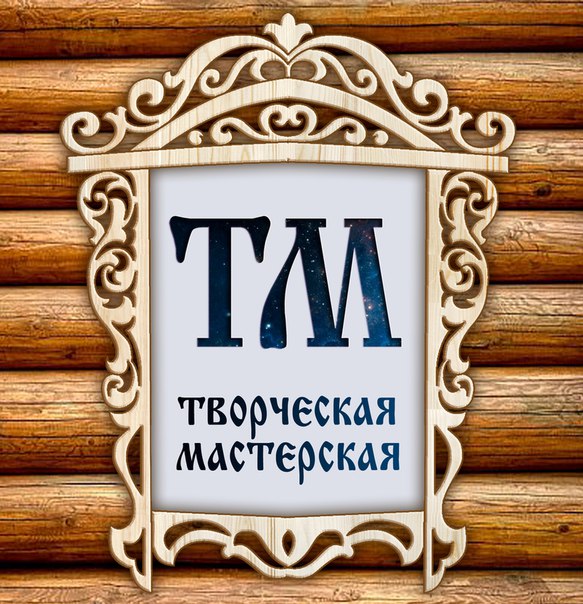 Приложение №2: карвинг. 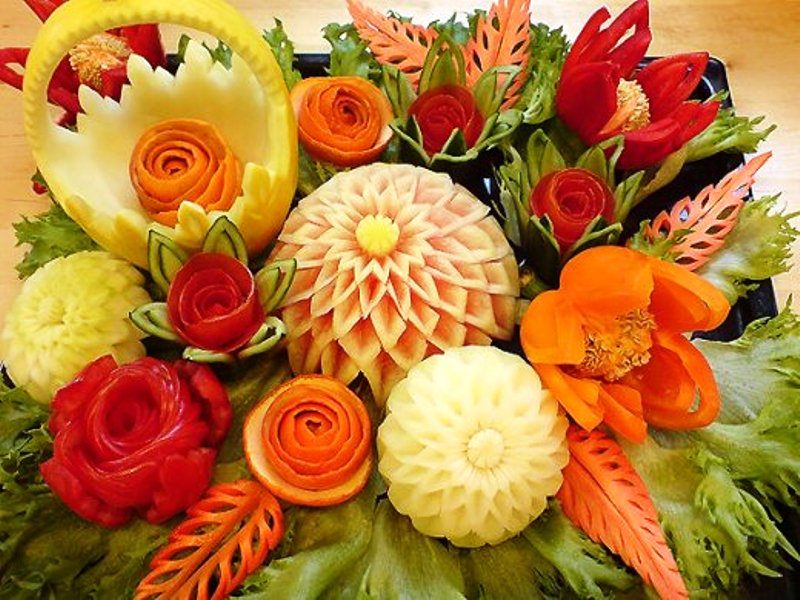 Приложение № 3: мастеркласс для детей от Фигаро.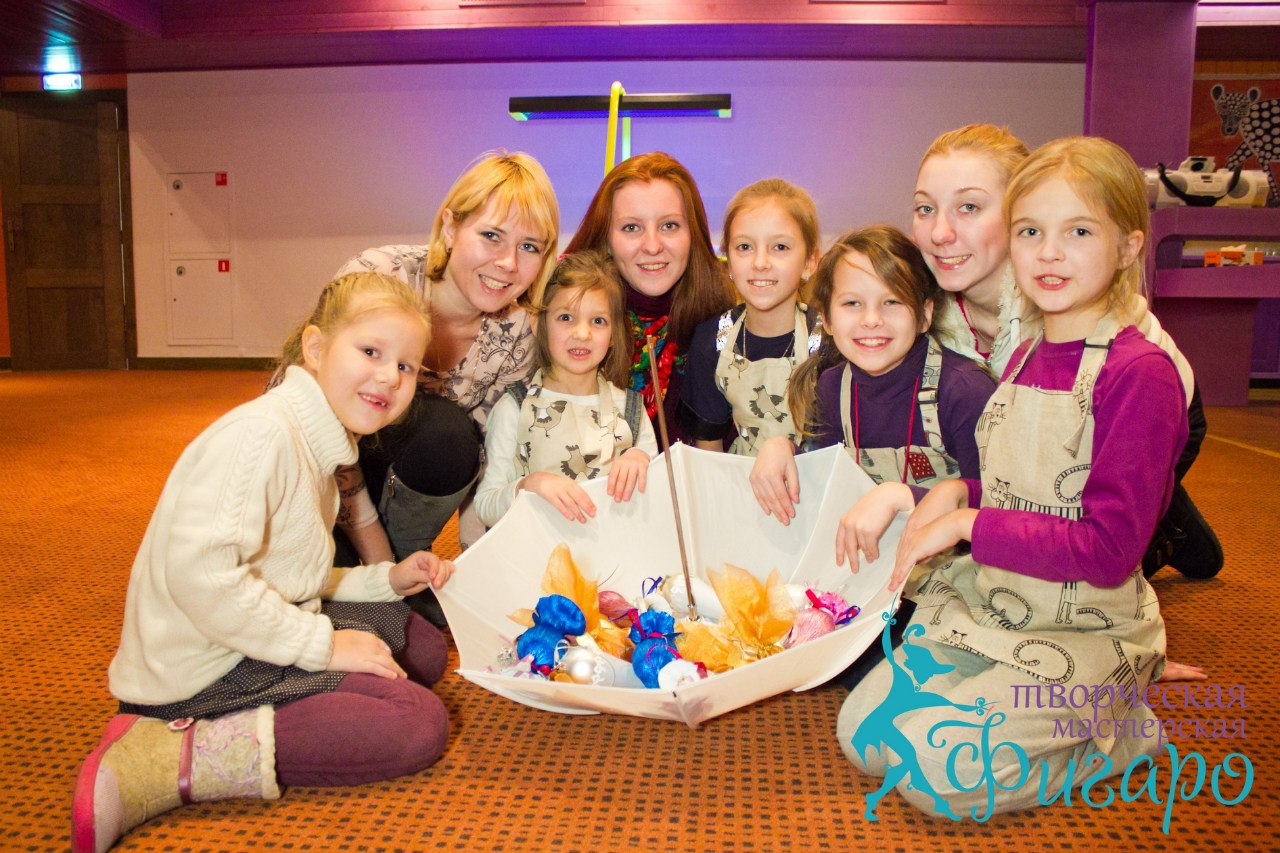 приложение №4.Праздникидлямолодежи. Флешмоб.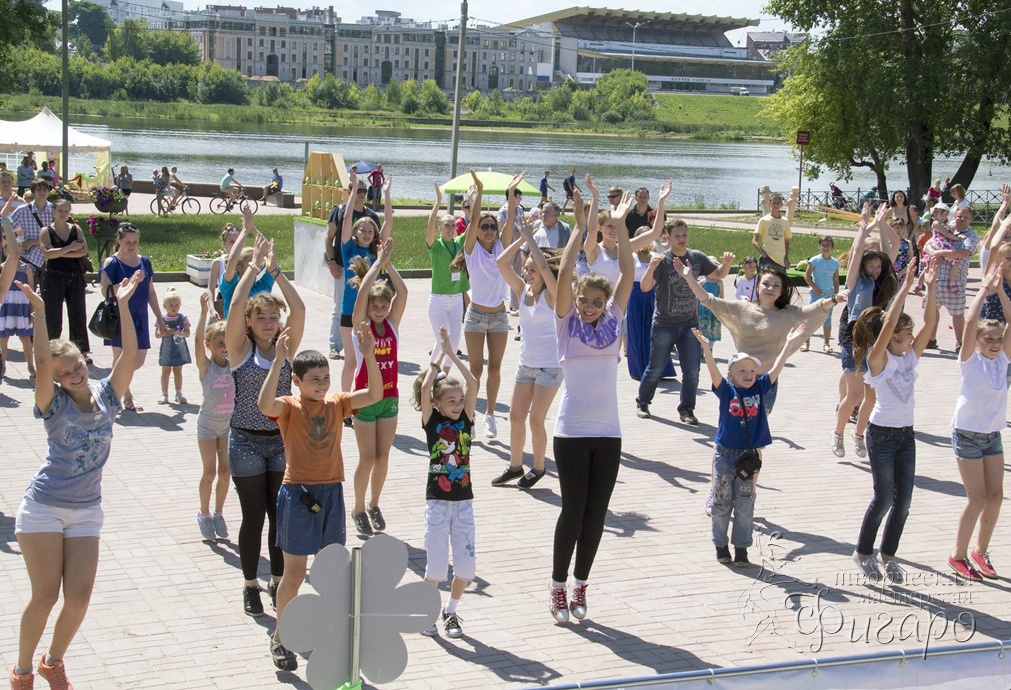 